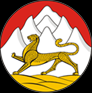 Муниципальное бюджетное дошкольное образовательное учреждение детский сад №25 «Саби »с. Веселое Моздокского района РСО-Алания 363706, РСО-Алания,  Моздокский район  с.Веселое, ул. Комсомольская, 30 тел. 8-86736- 95-2-81Исх.№     от                                                    Справка.Настоящая справка подтверждает , что  воспитатель  Хадикова Ирина Николаевна действительно составила проект и провела его ,в средней группе с 10 января -10 февраля. На тему « В гостях у сказки».Заведующая МБДОУ №25 ____________________________Акиева Л.Б   